                  SAMSUN ÜNİVERSİTESİ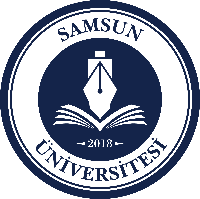 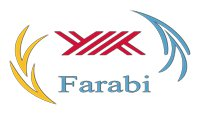 FARABİ DEĞİŞİM PROGRAMI20…./20…. AKADEMİK YILI GÜZ/GÜZ VE BAHAR DÖNEMİÖĞRENCİ KABUL BELGESİ………….…. Üniversitesi, ………….…. Enstitüsü/Fakültesi/Yüksekokulu, ……….…. Bölümü, ……….. numaralı öğrencisi Sayın ……….., kurumumuzla yapılan FARABİ DEĞİŞİM PROGRAMI PROTOKOLÜ ve buna dayalı olarak gerçekleştirilen Öğrenim Protokolü gereğince, 20..../20.... Akademik yılı Güz/Güz ve Bahar döneminde Üniversitemiz …………... Enstitüsü/Fakültesi/Yüksekokulu, ………..…. Bölümünde FARABİ öğrencisi olarak öğrenim görmeye hak kazanmıştır.Gerekli işlemlerin tamamlanması ile, yukarda belirtilen süre içinde öğrenimine kurumumuzda devam edecektir.Adı Soyadı	: Unvanı		: Kurum Koordinatörüİmza / Mühür Tarih		: